        DR. B. R. AMBEDKAR CENTER FOR BIOMEDICAL RESEARCH (ACBR) 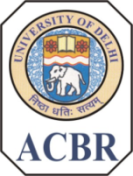 UNIVERSITY OF DELHI, DELHI – 110 007Advt./adhoc panel 2016-17/28th September, 2016NOTICEApplications are invited on the prescribed format for drawing up a Supplementary panel for appointment of Assistant Professor on ad-hoc basis on roaster wise position in different colleges conducting B.Sc. course in Biomedical Sciences. The prescribed format can be downloaded from the ACBR website i.e. www.acbrdu.edu and Delhi University website i.e. www.du.ac.in  The qualifications and other eligibility conditions for the above post are given below:Essential Qualifications:Good academic record as defined by the concerned university with at least 55% marks (or an equivalent grade in a point scale wherever grading system is followed) at the master’s degree level in a relevant subject from an Indian University, or an equivalent degree from an accredited foreign university.The candidate should have been awarded Ph.D. Degree from a UGC recognised University or must have cleared the National Eligibility Test (NET) conducted by the UGC, CSIR or similar test accredited by the UGC.  GENERAL NOTE (ref: E. C. Resolution No. 13.10.2015)A relaxation of 5% may be provided at the graduate and Master’s level for the Scheduled Caste/ Scheduled Tribe/Persons with Disability (PwD) (Physically and Visually differently abled) categories for the purpose of eligibility and for assessing good academic record during direct recruitment to teaching positions.A relaxation of 5% may be provided, from 55% to 50% of the marks to the Ph.D. Degree holders, who have obtained their Master’s Degree prior to 19th September, 1991. Relevant grade which is regarded as equivalent of 55% wherever the grading system is followed by a recognized university shall also be considered eligible.    Those who are already on the panel drawn in March, 2016 need not apply again. Interested eligible candidates may send their applications by SPEED POST ONLY to the Director, Dr. B. R. Ambedkar Center for Biomedical Science, University of Delhi, Delhi-110 007 by  Monday, the 24th October, 2016. The candidates should ensure that their applications must reach the ACBR office by the due date i.e.  Monday, the  24th  October, 2016.  Applications received after the last date shall not be entertained under any circumstances.the candidate must attach the proof of their Ph.D. Degree or NET or both as the case may be. Incomplete applications will not be processed.Director